САРАТОВСКАЯ ГОРОДСКАЯ ДУМАРЕШЕНИЕ18.06.2020 № 68-551г. СаратовО внесении изменений в решение Саратовской городской Думы от 28.03.2019 № 48-353 «О комитете по строительству и инженерной защите администрации муниципального образования «Город Саратов»В соответствии со ст. 24, 34 Устава муниципального образования «Город Саратов» городскойСаратовская городская ДумаРЕШИЛА:1. Внести в приложение к решению Саратовской городской Думы от 28.03.2019 № 48-353 «О комитете по строительству и инженерной защите администрации муниципального образования «Город Саратов» (с изменениями от 25.07.2019 № 54-410) следующие изменения:1.1. Абзац 2 пункта 1.1 после слов «оползневых процессов» дополнить следующими словами:  «, благоустройства территории городского округа».1.2. Пункт 2.5 исключить.1.3. Дополнить пунктом 2.7 следующего содержания:«2.7. Участие в организации благоустройства территории городского округа в соответствии с Правилами благоустройства территории муниципального образования «Город Саратов», а также организация использования, охраны, защиты, воспроизводства городских лесов, лесов особо охраняемых природных территорий, расположенных в границах городского округа.».1.4. Дополнить подпунктом 3.28.1 следующего содержания:«3.28.1. Осуществляет в соответствии с действующим законодательством следующие полномочия в сфере благоустройства:- обеспечивает сохранность, воспроизводство зеленых насаждений.».2. Администрации муниципального образования «Город Саратов» привести муниципальные правовые акты в соответствие с настоящим решением.3. Настоящее решение вступает в силу со дня его официального опубликования.Председатель Саратовской городской Думы                                                      В.В. МалетинГлава муниципального образования «Город Саратов»                                                          М.А. Исаев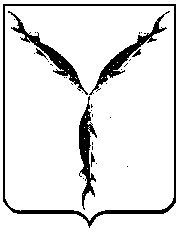 